Pharmacodynamics of Tebipenem: New Options for Oral Treatment of Multi-Drug Resistant Gram-Negative Infections1Laura McEntee, 1Adam Johnson, 1Nicola Farrington, 1Jennifer Unsworth, 2Aaron Dane, 3Akash Jain, 3Nicole Cotroneo, 3Ian Critchley, 3David Melnick, 3Thomas Parr, 4Paul G. Ambrose 1Shampa Das, 1,5William Hope 1Antimicrobial Pharmacodynamics and Therapeutics, University of Liverpool, Liverpool, UK2DaneStat Consulting, Macclesfield, UK3Spero Therapeutics, Cambridge, MA, USA 4Institute for Clinical Pharmacodynamics, Schenectady, NY, USA5Royal Liverpool Broadgreen University Hospital Trust, Liverpool, UK*Corresponding authorProfessor William HopeSherrington BuildingUniversity of LiverpoolAshton StreetLiverpool L69 3GEUnited KingdomTelephone: +44 (0)151 794 5941Email: william.hope@liverpool.ac.ukABSTRACTTebipenem pivoxil HBr (TBPM-PI-HBr) is a novel orally bioavailable carbapenem.  The active moiety is tebipenem.  Tebipenem pivoxil is licenced in Japan for children with ear nose and throat infections and respiratory infections.  The HBr salt was designed to improve drug substance and drug product properties including stability.  TBPM-PI-HBr is now being developed as an agent for the treatment of complicated urinary tract infections (cUTI) in adults.  The pharmacokinetics-pharmacodynamics of TBPM-PI-HBr were studied in a well characterized neutropenic murine thigh infection model.  Plasma drug concentrations were measured using LC/MS/MS.  Dose fractionation experiments were performed after establishing dose-response relationships.  The magnitude of drug exposure required for stasis was established using 11 strains of Enterobacteriaceae (Escherichia coli; n=6, Klebsiella pneumoniae; n=5) with a variety of resistance mechanisms.  The relationship between drug exposure and the emergence of resistance was established in a hollow fiber infection model (HFIM).  Tebipenem exhibited time-dependent pharmacodynamics that were best described by the free drug AUC:MIC corrected for the length of the dosing interval (fAUC:MIC*1/tau).  The pharmacodynamics of tebipenem versus E. coli and K. pneumoniae were comparable as was the response of strains possessing extended-spectrum-ß-lactamases versus wild-type.  The median fAUC:MIC*1/tau value for the achievment of stasis in the 11 strains was 23.  Progressively more fractionated regimens in the HFIM resulted in the suppression of resistance.  An fAUC:MIC*1/tau value of 34.58-51.87 resulted in logarithmic killing and the suppression of resistance.  These data and analyses will be used to define the regimen for a Phase III study of adult patients with cUTI.INTRODUCTIONThe emergence of multi-drug resistant (MDR) Gram-negative bacteria is a growing threat to public health.  Antimicrobial agents to treat infections caused by extended-spectrum-beta-lactamase (ESBL)-producing and quinolone-resistant Gram-negative pathogens represent an urgent unmet need.  The incidence of ESBLs in E. coli and K. pneumoniae is 14-23% in a wide range of healthcare settings (1, 2).  Infections caused by ESBL-producing pathogens are generally treated with an agent from the carbapenem, quinolone or aminoglycoside class of antibiotics (3).  Unfortunately, however, 55-100% of Gram-negative pathogens harboring ESBLs have been reported as also being resistant to quinolones (4, 5) and co-resistance to trimethoprim-sulfamethoxazole (TMP-SMX) is also common (6).  Hence, there are few options for oral therapy, which then requires the placement of an i.v. line and admininstration of parenteral antibiotics.  New orally biovailable agents with activity against ESBLs and quinolone-resistant Gram-negatives would minimise the use of i.v. lines and facilitate management of complex infections in ambulatory settings.  	Tebipenem pivoxil (TBPM-PI; Orapenem) is a broad-spectrum, orally bioavailable carbapenem that is currently licensed for use in Japan.  Orapenem is used for ear nose and throat and respiratory infections in pediatric patients (7, 8).  Tebipenem has broad spectrum in vitro and in vivo activity against a variety of medically important Gram-negative and Gram-positive pathogens, including ESBL-producing Enterobacteriaceae (9).  TBPM-PI is a prodrug with the active moiety being tebipenem (TBPM, SPR859).  Oral administration of the pivoxil prodrug is well tolerated in children and results in effective plasma concentrations in that population (7).  Spero Therapeutics have modified the prodrug to form a HBr salt (TBPM-PI-HBr) to improve drug substance and drug product properties, such as stability.  A Phase III program in adult patients with cUTI has been accepted under IND by the US Food and Drug Administration (FDA) and will commence enrollment in the near future, with ertapenem as a comparator.	Herein, we describe the preclinical pharmacokinetics and pharmacodynamics of tebipenem as a first critical step for the clinical development of this compound in adults.  The principal goals of this program of work were the identification of the regimen for use in cUTI, demonstration of in vivo activity against ESBL-producing E. coli and K. pneumoniae, and an understanding of the relationship between drug exposure and the emergence of antimicrobial resistance.  To help place the experimental findings in a clinical context, the pharmacodynamics of tebipenem were benchmarked against ertapenem.  Collectively, these data and analyses accelerate and derisk the clinical development of tebipenem.RESULTSIn vitro Susceptibility and Genotype	The minimum inhibitory concentrations (MICs) against the strains used in this study are summarized in Table 1.  MICs were determined using Clinical Laboratory Sciences Institute (CLSI) methodology (10).  MICs were estimated using at least 10 independently conducted experiments and the mode was used for the pharmacodynamic analyses.  The MICs to other carbapenems in clinical use were also estimated, using the same methodology and approach.  The genotype of the challenge strains is shown in Table 1. Murine Dose-Response Relationships 	The dose-response relationship for tebipenem was defined over the course of 3 independently conducted experiments and a compilation of these results is shown in Figure 1.  The experimental conditions used to establish this relationship were derived from preliminary dose-finding studies (data not shown) using E. coli ATCC 25922.  The fit of an inhibitory sigmoid Emax model to the data was acceptable (Figure 1).  Half maximal effect was observed with a total daily dose of 11.13 mg/kg (i.e. 3.71 mg/kg q8h).  The E20, E40, E60 and E80 defined from the inhibitory sigmoid Emax model was 5, 9, 14 and 25 mg/kg/day (i.e. 1.67, 3, 4.67 and 8.33 mg/kg q8h).Murine Pharmacokinetics	The pharmacokinetics of tebipenem were linear over the regimens used in this study, which were primarily chosen to encompass the relevant pharmacodynamic relationships that had been initially determined from the dose-response relationships.  The concentration-time profiles for total-drug from each dose are shown in Figure 2 and the parameter values from a population PK model fitted to the total data are summarized in Table 2.  Free drug concentrations were calculated by multiplying by the free fraction of 1.3%.Persistent Antibacterial Effect	In order to provide an estimate of the magnitude of any persistent effect of tebipenem, the time course of bacterial density in the thigh was determined using a serial sacrifice design.  E. coli ATCC 25922 was used as the challenge strain and the same neutropenic thigh model was used for these experiments as described above.  A mathematical model was used to determine the difference between the time that free plasma concentrations dipped beneath the MIC of 0.016 mg/L (Table 1) and the time to regrowth.  Each cohort of mice was treated as an “individual”.  The population PK was initially solved and the parameters from that analysis (Table 2) were fixed to fit a pharmacodynamic model to the pharmacodynamic data.  The parameters for this analysis are shown in Table 3.Experiments and PK-PD modelling showed that for each cohort, bacterial growth increased as soon as free plasma concentrations were <MIC (Figure 3).  Hence, tebipenem exhibited negligible persistent effects, which is in keeping with the pharmacodynamics of the carbapenem class.  Murine Dose Fractionation Studies	Dose fractionation studies were performed to define the pharmacodynamic index that best links the administration of tebipenem with the observed antibacterial effect.  A single challenge strain was used, which was E. coli ATCC 25922.  Dose fractionation studies were designed using oral regimens of tebipenem that induced 20, 40, 60 and 80% of maximal effect.  The total daily dose at each value was administered as 4 quarter dosages q6h, 2 half dosages q12h and a single daily dose q24h.  The bacterial burden in each mouse (n=4 for each condition) from each of these regimens was compared using ANOVA with a Bonferroni correction for multiple comparisons within each dose level where necessary.  More fractionated schedules of administration generally resulted in more antibacterial activity, which was especially apparent for the q24h schedules.  There were no differences for the 5 mg/kg/day group (p=0.231) or the 25 mg/kg/day group (p=0.113).  However, there were statistically significant differences for the 9 mg/kg/day and 14 mg/kg/day group with a p-values of <0.001 and 0.001, respectively.  For the 9 mg/kg/day group the differences between the 6h versus q12h, q6h versus q24h and q12h versus q24h schedules were 0.066, <0.001 and 0.002, respectively.  Similarly, for the 14 mg/kg/day group the differences between the 6h versus q12h, q6h versus q24h and q12h versus q24h schedules were 0.604, 0.001 and 0.004, respectively.	The PK model was used to transform drug exposure from dose to fAUC:MIC, fCmax:MIC and the fraction of the dosing interval where free tebipenem concentrations were greater than the MIC, which was estimated to be 0.015 mg/L.  The murine plasma protein binding was estimated to be 98.7% (i.e. 1.3% free tebipenem) and free drug concentrations were estimated using this value (i.e. total drug multiplied by 0.013).  None of the standard pharmacodynamic indices described the data well (Figure 4).  The coefficient of determination (r2) for Cmax:MIC and AUC:MIC was 0.33 and 0.73, respectively.  The plot of fT>MIC versus effect showed clumping of data at or near 100% with considerable differences in the pharmacodynamics at this value.  Hence, it was apparent that the fT>MIC metric (which is bounded above and below by 0 and 100%, respectively) could not be readily used to describe the pharmacodynamics of tebipenem in murine models of infection.  Since time-dependent pharmacodynamics were apparent from inspection of the raw data as well as from ANOVA, two additional metrics that enable time-dependent pharmacodynamics to be described were explored: Cmin:MIC and the AUC:MIC per length of dosing interval (AUC:MIC 1/tau).  The regressions using these two indices is shown in Figure 4.  Both described the data well with an r2 of 0.90 and 0.96 for Cmin:MIC and AUC:MIC*1/tau, respectively.  The AUC:MIC*1/tau index performed slightly better and was used in the subsequent analyses.Pharmacodynamics of Tebipenem Against Enterobacteriaceae	The pharmacodynamics of tebipenem against E. coli (n=6) and K. pneumoniae (n=5) was determined to identify on the magnitude of the AUC:MIC*1/tau index that was required to achieve stasis in the murine thigh infection model.  The MIC and genotype of these strains are summarized in Table 1.  Tebipenem induced orders of logarithmic killing in all strains.  There was no difference in the pharmacodynamics between E. coli and Klebsiella pneumoniae or between ESBL-producing and non-ESBL-producing strains (Figure 5).  A histogram of the magnitude of AUC:MIC*1/tau values that induced stasis is shown in Figure 6.  There was a wide range of pharmacodynamic targets and the distribution was log normal.  The median fAUC:MIC*1/tau value was 23 (Figure 6).Pharmacodynamics of Ertapenem	The pharmacodynamics of ertapenem was investigated to benchmark the behaviour of tebipenem and was estimated using 3 strains of E. coli with differing MICs.  An inhibitory sigmoid Emax model fitted the data well and is shown in Figure 7.  Drug exposure was quantified in terms of the fT>MIC and AUC:MIC*1/tau and stasis was achieved with values of 0.6 and 48, respectively.  Emergence of Resistance	The pharmacodynamics of the emergence of resistance to tebipenem was studied using a hollow fibre infection model (HFIM) with an ESBL-producing E. coli SPT 719 as the challenge organism (Figure 8).  A preliminary dose ranging experiment was performed to identify the regimens that resulted in information-rich portions of the relationships for drug exposure versus cell kill and drug exposure versus the emergence of resistance.  A fractionation experiment was then performed where the total daily dose was administered once, two half dosages administered q12h, three one-third dosages administered q8h, and four quarter dosages administered q6h.  The total bacterial burden and a resistant subpopulation able to grow on agar containing 0.125 mg/L SPR859 were quantified.  Progressively more fractionated regimens resulted in progressively more cell kill and suppression of resistance.  A fAUC:MIC*1/tau value of between 34.58 and 51.87 resulted in logarithmic killing, with a value of 69.15 causing suppression of resistance (Figure 8).DISCUSSION	The spectrum of antimicrobial activity of tebipenem is comparable to currently available carbapenems, particularly ertapenem.  Tebipenem has potent in vitro activity against Enterobacteriaceae and is unaffected by commonly encountered beta-lactamases, such as extended spectrum beta lactamases (ESBLs) and AmpC.  MICs to Pseudomonas aeruginosa typically ranged between 8 and 32 mg/L, and Acinetobacter spp. MICs showed a broad range of values between 0.06 and 8 mg/L, meaning that overall there is little clinical utility against these pathogens (13).  The rise of quinolone resistance (approximately 25-35% in recent studies) and co-resistance to TMP-SMX means that patients frequently have no options for oral agents for either induction or maintenance therapy (6, 13, 14).  This mandates the use of an injectable antibiotic with the attendant cost, inconvenience, and infection risk of an i.v. line (16).  The orally bioavailable formulation of tebipenem, TBPM-PI-HBr, provides an alternative oral treatment option for otherwise resistant Gram-negative pathogens and the ability to manage MDR infections in both inpatient and ambulatory settings.  	There have been significant advances in the use of PK-PD to develop new antibacterial and antifungal drugs.  The EMA and FDA each have recommendations for pre-clinical data that should be considered to progress to human clinical trials, and this topic has also been considered in a recent publication sponsored by NIH/NIAID (17).  A deep understanding of dose-exposure-response relationships substantially de-risks development programs (18).  PK-PD can be used to identify regimens for early and later phase clinical trials that are likely to be safe and effective; provide evidence for the biological information transmitted by the MIC; and provide evidence for activity against resistance mechanisms that are likely to be encountered in clinical studies (19).  More recently, PK-PD has also been used to design regimens that minimize the emergence of resistance (20, 21).  All of these facets were used in this study: tebipenem displays time-dependent pharmacodynamics; pharmacodynamic targets that can be used for PK-PD bridging studies were defined (fAUC0-24:MIC*1/tau = 23, see below), the activity of tebipenem against ESBL-producing E. coli and K. pneumoniae was established (exposure-response relationships from these strains was the same as wild-type) and incorporation of MIC into exposure-response relationships collapses the dose-exposure-response relationships, suggesting it accounts for a significant portion of observed variance.  	For carbapenems, the traditional PK-PD index that best links drug exposure to antibiotic activity is the fraction of the dosing interval that free drug concentrations are above the MIC (fT>MIC) (22).  Currently licensed carbapenems generally achieve their maximal effect at 40% time above the MIC (23), although in the current study ertapenem achieved stasis with a fT>MIC of 60%.  Tebipenem displays unequivocal time-dependent pharmacodynamics.  More fractionated regimens in the mouse and HFIM resulted in stastically greater antibacterial activity in murine models and HFIM.  However, in the murine studies this time dependency could not be quantified using fT>MIC because of clumping of data at 100% fT>MIC.  Both submaximal and near maximal antibacterial activity was observed at this value (see Figure 4 Panel B).  This is primarily a result of the inherent limitation of fT>MIC, which is bounded from below and above by 0 and 100%, respectively.  We have encountered this issue for other drug-pathogen combinations and have previously used the Cmin:MIC as the index to describe the time-dependent pharmacodynamics (24).  In this study we used fAUC:MIC*1/tau, which is a recently described PD index that enables time-dependent PD to be described (25).  This index has the advantage of being unbounded from above and therefore able to adequately describe pharmacodynamic data at the extremes of dosing.  The dose fractionation study showed layering of data with each schedule (see Figure 4).  Each schedule of drug administration is associated with its own unique exposure response relationship that can be each be quantified in terms of AUC:MIC.  Dividing by the length of the dosing interval (tau) collapses these relationships so that they can be described using a single metric, which is fAUC0-24:MIC/tau.  This index can be used to describe the behaviour of other drugs that display time-dependent pharmacodyanmics and yields similar (but not identical) results for dose prediction as other indices such as fT>MIC and fCmin:MIC.  Hence, the pharmacodynamics of other carbapenems can be described using fAUC0-24:MIC/tau as demonstrated in Figure 7.  A logical conclusion of being able to describe the pharmacodynamic data using the fAUC0-24:MIC/tau is that the magnitude of the target is proportional to the length of the dosing interval.  If the length of the interval triples (e.g. q8h is increased to q24h), the fAUC0-24:MIC target value must also triple.  Hence the fAUC0-24:MIC*1/tau target of 23 in this study is contingent on the use of q8h schedule.  The PD index can also be written as fAUC0-8:MIC = 23.  The corresponding target for a q12h and q24h schedule is 34.5 and 69, respectively (i.e. fAUC0-12:MIC = 34.5 and fAUC0-24:MIC = 69).  The schedule-dependent changes in the magnitude of the PD index is at odds with more traditional pharmacodynamic metrices, where the target is fixed and is independent of schedule (e.g. the AUC:MIC target of 125 for the quinolones is independent of the schedule (26)).  A variety of endpoints from preclinical pharmacodynamic models are used to define the magnitude of the relevant pharmacodynamic index for preclinical-to-clinical bridging studies (23, 27–30).  For murine studies these include stasis and various orders of logarithmic killing.  Stasis has generally been considered suitable for dose identification in patients with cUTI; whereas, orders of logarithmic killing are used for more serious high burden infections such as HAP/VAP (17).  Importantly, however, there are some additional subtleties.  A determination of the magnitude of the pharmacodynamic index requires definition of both the study endpoint (e.g. stasis, 1-log kill, 2-log kill), but also a collective measure of response for the challenge strains used to determine the relevant magnitude.  This may include the mean or median value or some other statistical measure that captures the pharmacodynamics of the collection of strains.  In the current study the median was used given the nature of the distribution, see Figure 5).  Stasis has been used as an endpoint for dose justification for cUTI for recently approved compounds such as plazomicin, meropenem-vaborbactam, ceftazidime-avibactam and ceftolozane-tazobactam (31–34).  The relevance of the use of stasis as an endpoint was further supported by the benchmarking studies with ertapenem (Figure 8).  The drug exposure in humans (quantified in terms of fT>MIC and fAUC:MIC*1/tau) generated by 1 gram i.v. q24h also produces stasis in the murine thigh infection model.	Tebipenem has a relatively long half-life in mice (circa 2.72 hours) and high murine protein binding.  However, the pharmacodynamic data from the murine models and HFIM (using a PK profile based on healthy volunteers) were remarkably consistent.  Confidence in the findings was further increased by the same conclusions from dose fractionation studies performed in two experimental model systems (mice and HFIM), the pharmacodynamic assessment of 11 different strains of Enterobacteriaceae with a variety of resistance mechanisms, and an understanding of the liability for the emergence of resistance with the candidate regimen for patients with cUTI.  Together with human pharmacokinetic data, these pharmacodynamic models provide a rationale for the selection of a TBPM-PI-HBr regimen for a Phase III trial comparing oral tebipenem to intravenous ertapenem in patients with cUTI.METHODSDrug	Tebipenem (pure active compound) was supplied by Spero Therapeutics as SPR859 (pure active compound) for LC/MS/MS, hollow fibre studies, MICs and incorporation into agar for emergence of resistance.  The orally bioavailable prodrug (TBPM-PI-Hbr) was used for all murine studies.  Dose formulations were stored on the bench at ambient temperature for the length of the study and stability in these conditions was established (no longer than 24 hours). All test articles were prepared based on a dosing volume of 10 mL/kg.  TBPM-PI-HBr was stored at room temperature.  Solutions of TBPM-PI-HBr at the appropriate concentration were prepared in 2.5% ethanol / 2.5% Tween-80 / 95% citric acid – sodium citrate buffer (pH 4.0) prior to administration.  TBPM-PI-HBr powder was initially suspended by vortex mixing for 30 seconds in 200 μL 50% ethanol / 50% Tween-80, after which the mixture was allowed to stand for two minutes.  Subsequently, the mixture was subjected to sonication for 10 minutes in a water bath at ambient temperature before being diluted with 3.8 mL filter-sterilized (0.22 μm) citric acid – sodium citrate buffer (pH 4.0) and the pH adjusted to between 4.5 and 5.0 with 6N HCl.  Further sonication followed by alternating cycles of vortex mixing and sonication (if required) were used to completely solubilize TBPM-PI-HBr. The formulation solutions were stable for up to 24 hours at ambient temperature.Isolates	Challenge organisms were chosen with a range of resistance mechanisms and tebipenem MICs (Table 1).  A variety of wild-type and non wild-type Enterobacteriacae were investigated.  Isolates were stored long-term at -80oC.  Colonies were confirmed to possess the correct characteristics and purity at the time of experimentation.  Molecular characterization of β-Lactam resistance mechanisms (JMI study 18-SPT-06)DNA ExtractionTotal genomic DNA of selected isolates were extracted using the fully automated Thermo Scientific™ KingFisher™ Flex Magnetic Particle Processors (Cleveland, OH, USA).Whole genome sequencingTotal genomic DNA was used as input material for library construction. DNA libraries were prepared using the Nextera XT™ library construction protocol and index kit (Illumina, San Diego, CA, USA) and sequenced on a MiSeq Sequencer (Illumina) using a MiSeq Reagent Kit v2 (500 cycle) or v3 (600 cycle) with a minimum of 20x coverage.DNA assembly and data analysisFASTQ format sequencing files for each sample set were quality assured, error corrected and assembled independently using de novo assembler SPAdes 3.9.0.  An in-house designed software was applied to the assembled sequences to align against known β-lactam resistance genes.  E. coli sequences of OmpC/OmpF and respective homologues OmpK36/OmpK35 and OmpK37 from K. pneumoniae were retrieved from FASTQ format sequencing files for each sample set and compared to those of reference, wild-type and surveillance control isolates. Measurement of tebipenemTotal drug concentrations of tebipenem in murine plasma were measured using an Agilent 6420 LC/MS/MS.  A working solution of the internal standard, cefotaxime (Sigma Aldrich, Dorset, UK) was prepared in methanol and acetonitrile (0.05mg/L in 50:50 MeOH:MeCN) before being added to a 96-well Waters Sirocco protein precipitation plate (300ul).  Mouse plasma samples along with blanks, calibrators and QCs were then aliquoted (30ul) into the plate and mixed with the cefotaxime working solution on an orbital shaker for 2 minutes.  Using a positive pressure manifold, the liquid was drawn through the sirocco plate into a collection plate.  Supernatant (200ul) from each well in the collection plate was transferred into a 96-well plate which was then sealed ready for analysis by LC/MS/MS.  The lower limit of quantification (LLOQ) was 0.05mg/L.  The coefficient of variation (CV%) was 0.29-11.55% over the concentration range of 0.05-10mg/L.  The intra- and inter-day variation was -12.21-10.25%.Murine thigh model of infection	All murine experiments were conducted under UK Home Office project license PAC022930 and approved by the Animal Welfare Ethics Review Board at the University of Liverpool.  Male CD1 mice were provided by Charles River and weighed approximately 25 to 30 grams at the time of experimentation.  Food and water were provided ad libitum.  Mice were housed in IVCs.  The challenge organism was recovered from beads stored at -80°C, cultured onto Mueller Hinton agar, and grown overnight at 37oC.  A sweep of colonies was then placed in 2 x 30 mL of Mueller-Hinton broth (Sigma Aldrich, Dorset, UK) and placed on an orbital shaker at 37C for 4 or 24 hours, depending on species and strain.  The final inoculum was prepared by centrifuging [30 mL] at 1438 g for 5 minutes.  The supernatant was removed and discarded.  The final inoculum was dependent on species, strain, and route of infection, and was adjusted to the desired optical density with progressive dilution in sterile PBS using a spectrophotometer.  The inoculum was checked with quantitative cultures.  	A well-characterized neutropenic murine thigh infection model was used throughout (23, 35).  Neutropenia was induced with cyclophosphamide (Baxter Healthcare Ltd, UK) 150 and 100 mg/kg administered intraperitoneally on study days -4 and -1, respectively, relative to infection.  Mice were inoculated under temporary general anesthesia induced with 2% isoflurane.  A total of 0.05 mL per thigh of the diluted inoculum suspension was injected into each lateral thigh muscle of each mouse. Mice were anaesthetized for approximately 5 minutes.  At two hours post-infection, three animals were sacrificed using pentobarbitone overdose to provide a pre-treatment control group.  Thigh muscles (from immediately above the knee joint to the hip joint) were removed, weighed, and homogenized using a stainless-steel sawtooth dispersing element (VWR, UK) in sterile PBS (2 mL).  Thigh homogenates were serially diluted 10-fold in sterile PBS and plated onto Mueller Hinton (MH) agar.  Total bacterial counts were determined following overnight incubation at 37°C.  Remaining mice were treated every 8 hours, q8h, with a dose range of tebipenem orally.  Meropenem and/or ertapenem were administered on the same schedule, subcutaneously or intravenously, respectively.  Groups of n=3 mice were used for each regimen.  At 26 hours post-infection, the remaining mice were euthanized using pentobarbitone overdose and the thighs processed in the same manner as the 2-hour controls.  The endpoint of the studies was the average bacterial density of both thighs, CFU/g.Murine dose fractionation study	Male CD-1 mice were housed and rendered neutropenic as described in the thigh model of infection above.  Mice were infected intramuscularly with E. coli ATCC 25922.  Treatment was initiated 2 hours post infection with total daily doses of TBPM-PI-HBr at 5, 9, 14, and 25 mg/kg or meropenem at 600 mg/kg.  These dosages were the calculated EC20, EC40, EC60, and EC80 of TBPM-PI-HBr from dose range studies (Figure 1).  Doses were fractionated to be given 4 times, twice, or once a day over the period of 24 hours (i.e. TBPM-PI-HBr 1.25mg/kg q6h, 2.5mg/kg q12h, 5mg/kg q24h and 2.25mg/kg q6h, 4.5mg/kg q12h, 9mg/kg q24h and 3.5mg/kg q6h, 7mg/kg q12h, 14mg/kg q24h and 6.25mg/kg q6h, 12.5mg/kg q12h, 25mg/kg q24h) or meropenem 150mg/kg q6h.  Groups of n=4 mice were used per regimen.  All mice were sacrificed at a single time-point 26 hours post infection.  The study endpoint was the average bacterial density of both thighs, log10CFU/g, processed as previously described.Persistent Antibacterial Effect	The neutropenic murine thigh model of infection described above was used against E. coli ATCC 25922 to determine the persistent effect of tebipenem over 26 hours.  Treatment was intitiated at 2 hours post infection with doses of TBPM-PI-HBr at 6.67, 16.67, 33.33mg/kg q24h, meropenem at 200 mg/kg q24h, and ertapenem at 200 mg/kg q24h.  An untreated cohort was also included.  Groups of n=3 mice per dosage-timepoint were euthanised via pentobarbitone injection at 2, 6, 10, 14, 18, 22, and 26 hours post infection.  At each time point post infection, thighs were dissected and processed as previously described.  The study endpoint was the average bacterial density, CFU/g, of both thighs for each mouse.Pharmacokinetic Study	The murine pharmacokinetics were performed in immunosuppressed infected mice, using the murine thigh model described above, against E. coli ATCC 25922.  The regimens chosen for study were selected after preliminary pharmacodynamic experiments had been completed.  Mice received TBPM-PI-HBr at 3.33, 8.33, 16.67, 33.33mg/kg q8h over 24 hours.  Plasma samples for PK bioanalysis were taken in the 1st and 3rd dosing interval.  Mice from each cohort were euthanised in a serial sacrifice design at 0.083, 0.25, 0.5, 1, 2, 4, 8 hours post dose.  Groups of n=3 mice were used for each dose-timepoint combination.  A combination of 5% isofluorane/95% oxygen was used to anaesthetise mice for at least 5 minutes, until a deep plane of anaesthesia was achieved.  Whole blood was taken from mice via terminal cardiac puncture using heparinised syringes at the required time post dose.  Whole blood was centrifuged and the plasma supernatant stored at -80oC for bioanalysis.Hollow fibre infection modelE. coli SPT 719 (supplied by Spero Therapeutics) was used as the challenge strain against tebipenem in a hollow fibre model of infection (HFIM).  The MIC was 0.03 mg/L (see Table 1).  Cation adjusted MH broth (Ca-MHB) was pumped from the central compartment through a hollow fibre cartridge (FiberCell Systems, Frederick, MD, USA) before being returned to the central compartment.  A peristaltic pump (model 205U; Watson-Marlow, United Kingdom) was used.  SPR859 was administered to the central compartment via a programmable syringe driver (CME Medical, Blackpool, UK) over a 1-hour period to achieve the required Cmax concentrations.  Fresh Ca-MHB was pumped into the central compartment from a peripheral reservoir.  Concomitantly, drug-containing broth in the central compartment was removed (at the same rate) into a waste reservoir.  The simulated half-life was 35 minutes.The extra capillary space of each HFIM was inoculated with ~40mL of bacterial suspension and the desired inoculum confirmed by quantitative cultures.  The HFIM was incubated at 37°C in ambient air.  The PK was estimated by sampling from the central reservoir using the same bioanalytical assay as described above.  Samples were taken throughout the dosing interval (specific timings depended on the schedule).  Bacterial densities were determined by removing 1mL from the extra capillary space via a sampling port.  Serial dilutions were then plated onto both drug-free and drug-containing (4 x tebipenem MIC at 0.125 mg/L) Ca-MH agar to enumerate total and resistant subpopulations.  Pharmacokinetic-pharmacodynamic modelling	The drug exposure response relationships were modelled using an inhibitory sigmoid Emax mode that took the following form:Where: Effect is the bacterial burden (Log10CFU/g thigh), Econ is the bacterial density in vehicle treated controls, Emax is the maximal antibacterial effect, EC50 is the drug exposure that causes half maximal antibacterial effect, drug exposure is the dose or the relevant pharmacodynamic index (e.g. AUC:MIC) and H is the slope function.  The model was fitted to the data using both ADAPT 5 and Pmetrics.	The PK of tebipenem was estimated using a population methodology using Pmetrics.  The following structural model was used: XP(1)=-Ka*X(1)									(1)XP(2)=Ka*X(1)-SCL/V*X(2)-Kcp*X(2)+Kpc*X(3)				(2)XP(3)=Kcp*X(2)-Kpc*X(3)							(3)With output equation:Y(1)=X(2)/VEquations 1-3 represent the rate of change of mass of drug in the gut, bloodstream and peripheral compartment, respectively.  Ka is the first-order rate constant describing the absorption of drug from the gut into the central compartment; Kcp and Kpc are the respective first-order intercompartmental rate constants; SCL is the first-order clearance of drug from the central compartment; and V is the volume of the central compartment. 	The PD data from the experiments to describe the persistent effect were modelled using the following differential equation that was combined with the PK equations (1-3) listed above.  The value of the PK parameters estimated from fitting of the PK model were fixed. dN/dt=Kgmax*(1.D0-((X(2)/V)**Hg/(C50g**Hg+(X(2)/V)**Hg)))*(1.D0-(X(4)/popmax))*N-kkmax*(X(2)/V)**Hk/(C50k**Hk+(X(2)/V)**Hk)*N			(4)With output equation:Y(1)=DLOG10(X(4))								(5)Equation 4 describes that rate of change (dN/dt) of the number of organisms (N) in the thigh, which is a balance between bacterial growth and drug induced bacterial killing.  The maximum rate of growth is given by Kgmax (log10CFU/g/h), which is modulated by drug concentrations given by X(2)/V from equation 2, above.  C50g is the concentration of drug at which there is half maximal suppression of growth and Hg is the associated slope function.  The maximum rate of drug induced killing is given by kkmax (log10CFU/g/h), which is similarly affected by drug concentrations.  C50k and Hk are the concentration at which the rate of killing is half maximal and the slope function, respectively.The hollow fibre data were modelled using the following set of inhomogeneous differential equations that enabled the PK in each cartridge to affect bacterial killing of a susceptible and resistant bacterial subpopulation.XP(1)=RATEIV(1)-SCL/V*X(1)							(6)XP(2)=Kgmax_s*(1.D0-(X(2)/popmax))*X(2)-kkmax_s*(X(1)/V)**Hks/(C50k_s**Hks+(X(1)/V)**Hks)*X(2)			(7)XP(3)=Kgmax_r*(1.D0-(X(3)/popmax))*X(3)-kkmax_r*(X(1)/V)**Hkr/(C50k_r**Hkr+(X(1)/V)**Hkr)*X(3)			(8)With output equations:Y(1)=X(1)/V									(9)Y(2)= DLOG10(X(2)+X(3))							(10)Y(3)= DLOG10(X(3))								(11)Equation 6 represents a 1-compartment model that describes the PK of tebipenem in the hollow fibre circuit.  Equations 7 and 8 represent the pharmacodynamics of susceptible and resistant subpopulations, respectively.  In each case the rate of change of organism is modelled as growth minus drug induced killing.  The pharmacodynamic equations take the same structural form with parameters that describe the maximum rate of growth of susceptible and resistant subpopulations (Kgmax_s and Kgmax_r, respectively), the maximum rate of drug induced killing of susceptible and resistant subpopulations (Kkmax_s and Kkmax_r, respectively), the concentrations of tebipenem where the rate if killing is half maximal (C50k_s and C50k_r, respectively) and the respective slope functions for the susceptible and resistant subpopulations (Hks and Hkr).  The total bacterial population consists of the sum of the susceptible and resistant subpopulations and is given in equation 10, while the resistant subpopulation is given by equation 11.Funding: This study was supported by Spero Therapeutics.Potential Conflicts of InterestWH holds or has recently held research grants with F2G, AiCuris, Astellas Pharma, Spero Therapeutics, Matinas Biosciences, Antabio, Amplyx, Allecra, Bugworks, NAEJA-RGM, AMR Centre, and Pfizer.  He holds awards from the National Institutes of Health, Medical Research Council, National Institute of Health Research, FDA and the European Commission (FP7 and IMI).  William Hope has received personal fees in his capacity as a consultant for F2G, Amplyx, Ausperix, Spero Therapeutics and BLC/TAZ.  WH is an Ordinary Council Member for the British Society of Antimicrobial Chemotherapy.  AJ, NC, IC, DM and TP are employees of Spero Therapeutics.  PA holds research grants and is also a consultant for Spero Therapeutics. AcknowledgementsWe thank JMI for the challenge strains used in this studyREFERENCES1. 	CDC. 2013. Antibiotic Resistance Threats Report. CDC, Atlanta, GA, USA. Accessed 16th February 20192. 	ECDC. 2017. Surveillance of antimicrobial resistance in Europe 2017. Annual report of the European Antimicrobial Resistance Surveillance Network (EARS-Net). ECDC, Sweden. Accessed 16th February 20193. 	DeRyke CA, Banevicius MA, Fan HW, Nicolau DP. 2007. Bactericidal activities of meropenem and ertapenem against extended-spectrum-β-lactamase-producing Escherichia coli and Klebsiella pneumoniae in a neutropenic mouse thigh model. Antimicrob Agents Chemother 51:1481–1486.4. 	Pitout JDD. 2010. Infections with Extended-Spectrum-beta-Lactamase-Producing Enterobacteriaceae: Changing Epidemiology and Drug Treatment Choices. Drugs 70:313–333.5. 	Kassakian SZ, Mermel LA. 2014. Changing epidemiology of infections due to extended spectrum beta-lactamase producing bacteria. Antimicrobial Resistance and Infection Control 3:1–6.6. 	Morosini MI, Garcia-Castillo M, Coque TM, Valverde A, Novais A, Loza E, Baquero F, Canto R. 2006. Antibiotic Coresistance in Extended-Spectrum-Beta-Lactamase-Producing Enterobacteriaceae and In Vitro Activity of Tigecycline. Antimicrob Agents Chemother 50:2695–2699.7. 	Kato K, Shirasaka Y, Kuraoka E, Kikuchi A, Iguchi M, Suzuki H, Shibasaki S, Kurosawa T, Tamai I. 2010. Intestinal absorption mechanism of tebipenem pivoxil, a novel oral carbapenem: Involvement of human OATP family in apical membrane transport. Mol Pharm 7:1747–1756.8. 	Sakata H, Kuroki H, Ouchi K, Tajima T, Iwata S. 2017. Pediatric community-acquired pneumonia treated with a three-day course of tebipenem pivoxil. J Infect Chemother 23:307–311.9. 	Rubio A, Pucci MJ, Jain A. 2018. Characterization of SPR994, an Orally Available Carbapenem, with Activity Comparable to Intravenously Administered Carbapenems. ACS Infect Dis 4:1436–1438.10. 	Clinical and Laboratory Standards Institute. 2015. Methods for Dilution Antimicrobial Susceptibility Tests for Bacteria That Grow Aerobically; Approved Standard - Tenth Edition. CLSI document M07-A10. CLSI, Wayne, PA, USA11. 	Zou Y, Cotroneo N, Rubio A. 2018. In vitro Bactericidal Activity and Post-Antibiotic Effect of Tebipenem (SPR859) Against Susceptible and Extended-Spectrum Beta-Lactamase Producing Enterobacteriaecae as Compared to Levofloxacin (LVX) and Meropenem (MEM). ASM Microbe 2018, Session 412, Poster 561 12. 	Goutelle S, Valour F, Gagnieu MC, Laurent F, Chidiac C, Ferry T. 2018. Population pharmacokinetics and probability of target attainment of ertapenem administered by subcutaneous or intravenous route in patients with bone and joint infection. J Antimicrob Chemother 73:987–994.13. 	Yao Q, Wang J, Cui T, Yang Z, Su M, Zhao P, Yan H, Zhan Y. 2016. Antibacterial Properties of Tebipenem Pivoxil Tablet , a New Oral Carbapenem Preparation against a Variety of Pathogenic Bacteria in Vitro and in Vivo. Molecules 21:6214. 	Kim ES, Hooper DC. 2014. Clinical Importance and Epidemiology of Quinolone Resistance. Infect Chemother 46:226–238.15. 	Bidell MR, Palchak M, Mohr J, Lodise P. 2016. Fluoroquinolone and Third-Generation-Cephalosporin Resistance among Hospitalized Patients with Urinary Tract Infections Due to Escherichia coli: Do Rates Vary by Hospital Characteristics and Geographic Region? Antimicrob Agents Chemother 60:3170–317316. 	Paterson DL, Bonomo RA. 2005. Extended-Spectrum-Beta-Lactamases: a Clinical Update. Clin Microbiol Rev 18:657–68617. 	Bulitta JB, Hope W, Eakin AE, Guina T, Tam VH, Louie A, Drusano GL, Hoover JL. In press. Generating robust and informative nonclinical in vitro and in vivo bacterial infection model efficacy data to support translation to humans. Antimicrob Agents Chemother In press18. 	Danhof M, de Lange ECM, Della Pasqua OE, Ploeger BA, Voskuyl RA. 2008. Mechanism-based pharmacokinetic-pharmacodynamic (PK-PD) modeling in translational drug research. Trends Pharmacol Sci 29:186–191.19. 	Tuntland T, Ethell B, Kosaka T, Blasco F, Zang R, Jain M, Gould T, Hoffmaster K. 2014. Implementation of pharmacokinetic and pharmacodynamic strategies in early research phases of drug discovery and development at Novartis Institute of Biomedical Research. Front Pharmacol 5:1–16.20. 	Drusano GL. 2003. Prevention of Resistance: A Goal for Dose Selection for Antimicrobial Agents. Clin Infect Dis 36:S42–S50.21. 	Ambrose PG, Bhavnani SM, Rubino CM, Louie A, Gumbo T, Forrest A, Drusano GL. 2007. Antimicrobial Resistance: Pharmacokinetics‐Pharmacodynamics of Antimicrobial Therapy: It’s Not Just for Mice Anymore. Clin Infect Dis 44:79–86..22. 	Nicolau DP. 2003. Optimizing outcomes with antimicrobial therapy through pharmacodynamic profiling. J Infect Chemother 9:292–296.23. 	Craig WA. 1998. State‐of‐the‐Art Clinical Article: Pharmacokinetic/Pharmacodynamic Parameters: Rationale for Antibacterial Dosing of Mice and Men. Clin Infect Dis 26:1–10.24. 	Hope WW, McEntee L, Livermore J, Whalley S, Johnson A, Farrington N, Kolamunnage-dona R, Schwartz J, Kennedy A, Law D, Birch M, Rex H. 2017. crossm Pharmacodynamics of the Orotomides against Aspergillus fumigatus: New Opportunities for Treatment of Multidrug-Resistant Fungal Disease. mBio 8:e01157-17.25. 	Lakota EA, Bader JC, Bhavnani SM, Andes DR, Ambrose PG. 2017. Traditional PK-PD Indices for Efficacy - Can We Do Better? Abstr ID Week 2017, Session 77, Poster 83126. 	Kuti JL. 2016. Optimizing Antimicrobial Pharmacodynamics: A Guide for Your Stewardship Program. Rev Clínica Las Condes 27:615–624.27. 	Zhao M, Lepak AJ, Andes DR. 2016. Animal models in the pharmacokinetic/pharmacodynamic evaluation of antimicrobial agents. Bioorganic Med Chem 24:6390–6400.28. 	Wright DFB, Winter HR, Duffull SB. 2011. Understanding the time course of pharmacological effect: A PKPD approach. Br J Clin Pharmacol 71:815–823.29. 	Onufrak NJ, Forrest A, Gonzalez D. 2016. Pharmacokinetic and Pharmacodynamic Principles of Anti-infective Dosing. Clin Ther 38:1930–1947.30. 	Asín-Prieto E, Rodríguez-Gascón A, Isla A. 2015. Applications of the pharmacokinetic/pharmacodynamic (PK/PD) analysis of antimicrobial agents. J Infect Chemother 21:319–329.31. 	FDA. 2018. Center for Drug Evaluation and Research: Clinical Microbiology/Virology Review. Ref ID 4282373. FDA, Maryland, USA. Accessed 15th February 201932. 	EMA. 2018. Vabomere assessment report. EMA/CHMP/700663/2018. EMA, London, UK. Accessed 15th February 2019.33. 	EMA. 2016. Zavicefta assessment report. EMA/CHMP/377887/2016. EMA, London, UK. Accessed 15th February 2019.34. 	EMA. 2015. CHMP assessment report: Zerbaxa. EMA/CHMP/388494/2015. EMA, London, UK. Accessed 15th February 201935. 	Craig WA, Redington J, Ebert SC. 1991. Pharmacodynamics of amikacin in vitro and in mouse thigh and lung infections. J Antimicrob Chemother 27:29–40.Table 1. The challenge strains used in this studyTable 2. The parameter estimates from the population PK analysis fitted to total drug concentrations.Note: aKa is the first order rate constant connecting the gut and the central compartment; SCL is the first-order clearance of drug from the central compartment; Kcp and Kpc are the first order intercompartmental rate constants; Tlag is the lag time in absorption and F is the bioavailability which was not estimated because of the absence of an i.v. formulation.  Table 3. The parameter estimates from the population PD analysis of the single dose experiment in miceNote: aParameters are described in the text; bthe estimates for the median values were identical.  There were a single set of support points meaning that the standard deviation for all parameters was zero.Table 4.Note: aParameters as described in the text.Figure 1. The pharmacodynamics of tebipenem against E. coli ATCC 25922 in a neutropenic thigh infection model.   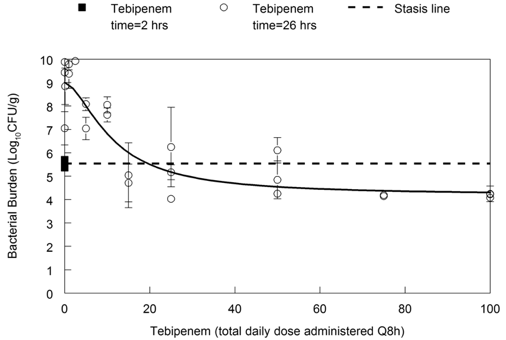 The data are the mean  standard deviation from 3 mice collected over the course of three independently conducted experiments.  The solid squares are the bacterial density at the commencement of therapy, 2 hours post-inoculation.  The mean of these points defines the stasis line depicted by the broken horizontal line.  The open circles are the data-points from mice sacrificed after receiving 24 hours of antibacterial therapy.  The solid line is the fit of an inhibitory sigmoid Emax model.Figure 2. Pharmacokinetics of TBPM-PI-HBr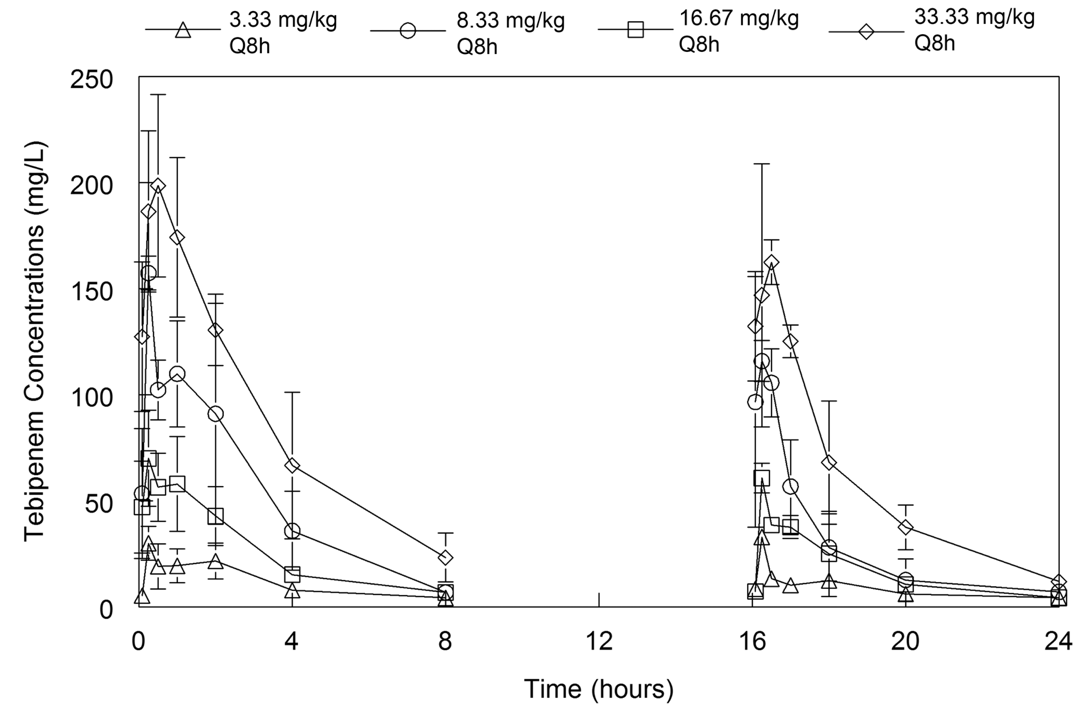 Note: Data are the mean  standard deviation from 3 mice.  A destructive design has been used.  Mice sampled in the period 16-24 hours had received drug at 0, 8 and 16 hours.  Mice were infected with E. coli ATCC 25922.Figure 3.  The pharmacodynamics of tebipenem following a single dose of TBPM-PI-HBr drug administered 2 hours post inoculation.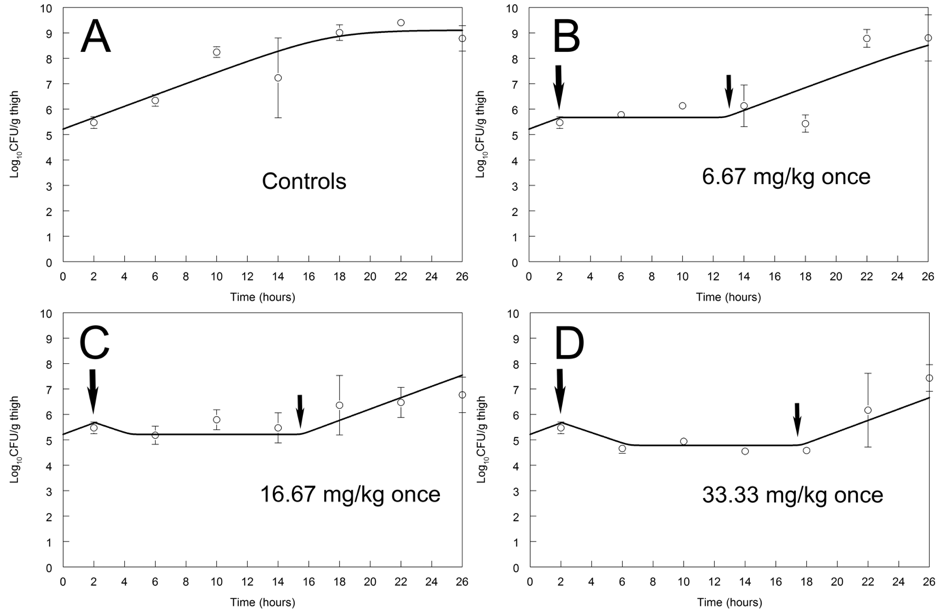 Data are mean  standard deviation of n=3 mice.  The solid lines are the fits of the PK-PD mathematical model to each cohort of mice (i.e. the Bayesian posterior estimates have been used with an “individual” being represented by the cohort of mice).  The large arrow shows the time of drug administration and the small arrow shows the predicted time that free plasma drug concentrations fall beneath the MIC of 0.015 mg/L.  Note: the data point at time of treatment initiation is common to each of the cohorts.  A, Controls; B 6.67 mg/kg once; C, 16.67 mg/kg once and D, 33.33 mg/kg once.  There is negligible persistent effect since there is bacterial growth commences immediately after free plasma drug concentrations fall beneath the MIC.Figure 4. Dose fractionation study 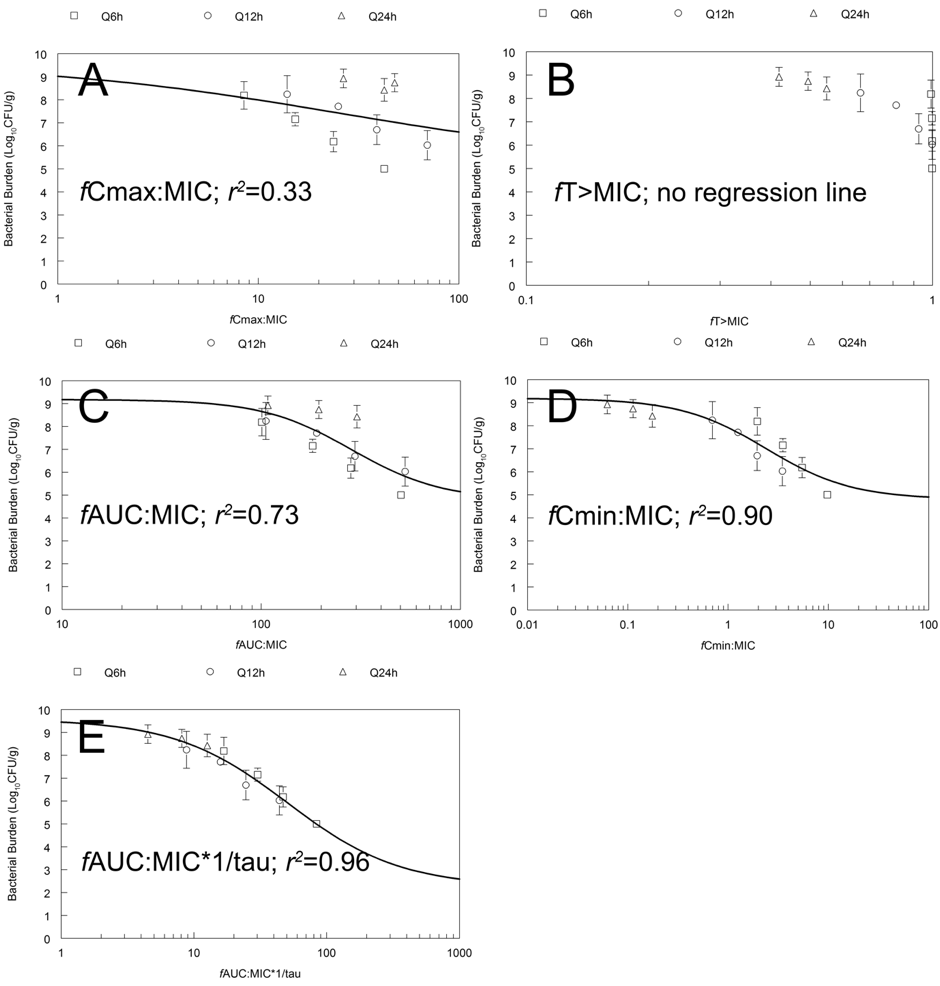 Regression of the various pharmacodynamic indices versus the observed antibacterial effect when various total daily dosages of TBPM-PI-HBr were administered Q8h, Q12h and Q24h.  Each data point is the mean  standard deviation of n=4 mice.  Tebipenem appeared to display time-dependent pharmacodynamics, but the fT>MIC plot (Panel B) showed clumping of data at 100% fT>MIC.  Panels D and E show the relationships with fCmin:MIC versus effect and fAUC:MIC*1/tau, which are two alternative time dependent indices Figure 5. Pharmacodynamics of TBPM-PI-HBr against E. coli and K. pneumoniae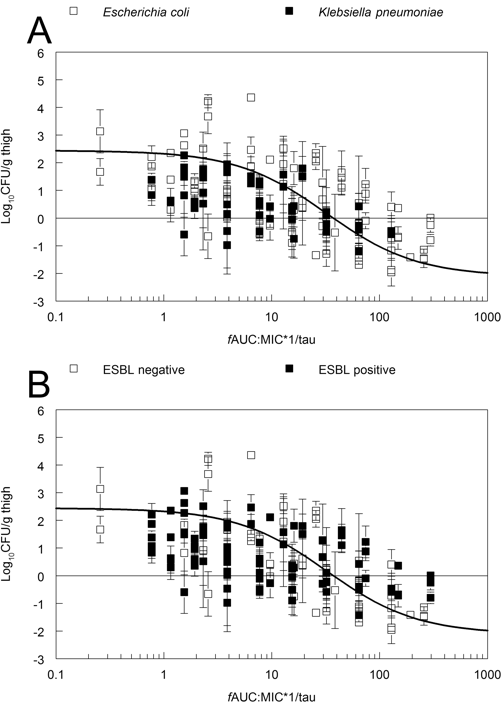 Note: Data are mean  standard deviation of n=3 mice.  Panel A, the pharmacodynamics of E. coli versus K. pneumoniae; Panel B, the pharmacodynamics of ESBL-producing Enterobacteriaceae versus wild-type.  Data from the strains co-model using fAUC:MIC*1/tau. Figure 6.  Histogram of the magnitude of fAUC:MIC*1/tau value required to achieve stasis for tebipenem against strains of E. coli (n=6) and K. pneumoniae (n=5)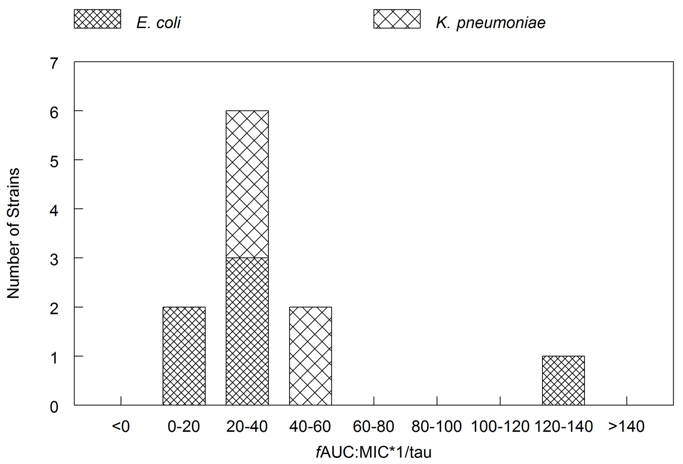 Note: the median fAUC:MIC*1/tau value is 23.Figure 7. Pharmacodynamics of ertapenem against E. coli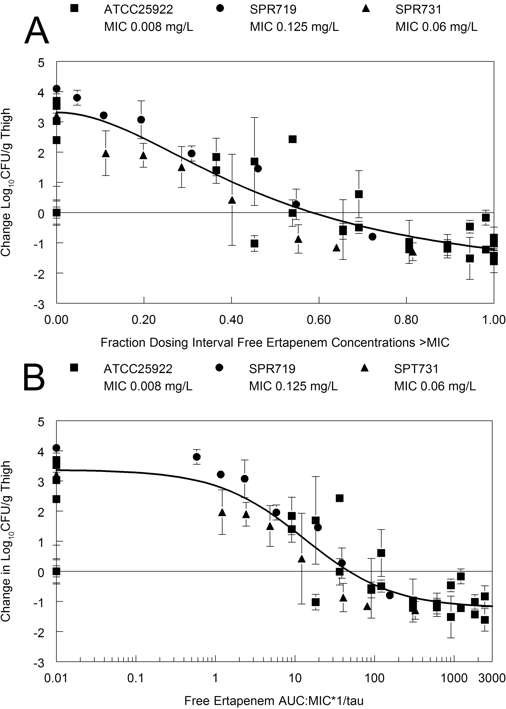 Data are mean  standard deviation of n=3 mice. Panel A shows the pharmacodynamics using fT>MIC, which is the traditional measure of drug exposure for the carbapenems.  Stasis is achieved with a fT>MIC of 0.60.  Panel B shows the same data, but using fAUC:MIC*1/tau as the pharmacodynamic index.  Stasis is achieved with a value of 46.Figure 8. Hollow Fibre Infection Model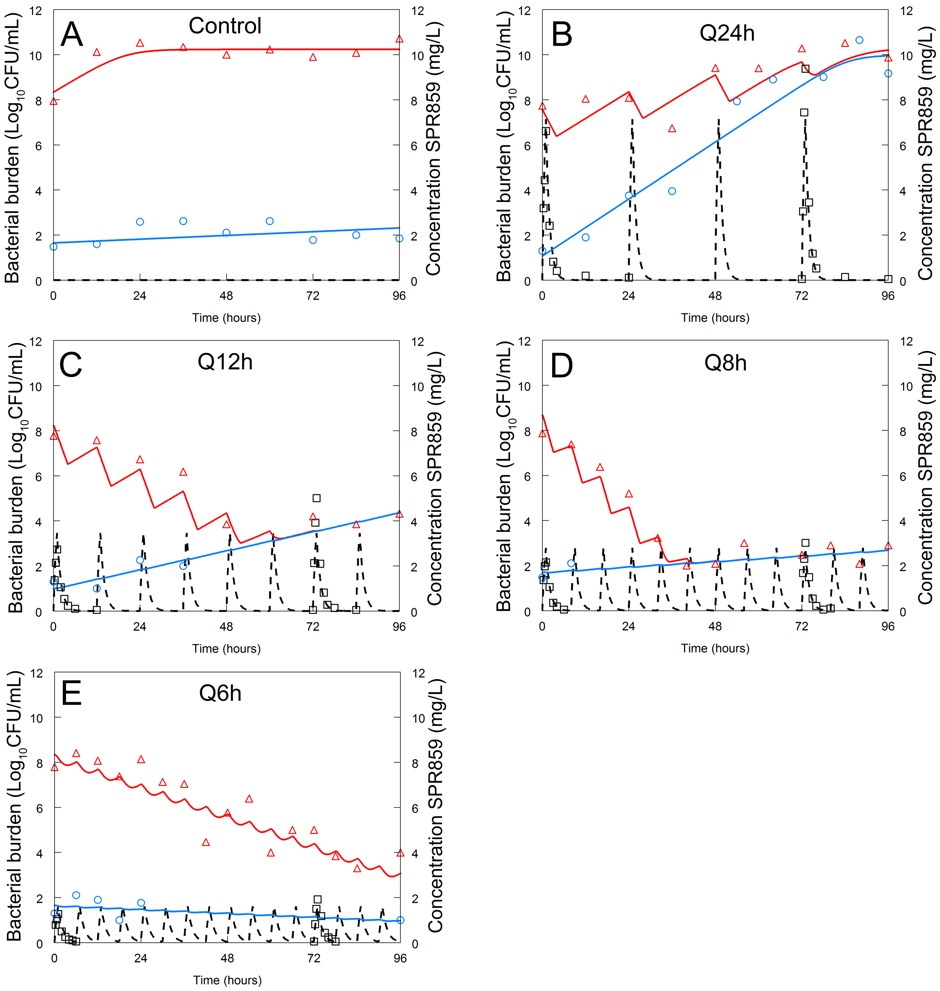 Note:  The challenge strain (SPT 719) in this experiment is an ESBL-producing E. coli (tebipenem MIC 0.03 mg/L).  Each panel represents the data from an individual fiber the yields data that represents the total bacterial population (open red triangles), a resistant subpopulation (open blue circles) and the pharmacokinetic profile of tebipenem (open black squares).  The outputs from the mathematical model are shown using the same colors.  The Bayesian posterior estimates for each fiber are shown.  The fAUC:MIC*1/tau index values associated with the q24h, q12h, q8h and q6h schedules are 17.3, 34.58, 51.87 and 69.15, respectively.  Logarithmic killing is observed with a fAUC:MIC*1/tau value of 34.58-51.87, and suppression of resistance with a value of 69.15.SpeciesStrain IDGenotypeTebipenem modal MIC (mg/L) [range]E. coliNCTC 13462CTX-M20.016 [0.016]E. coliATCC 35218TEM-1_ESBL0.016 [0.008-0.016]E. coliATCC 25922Wild type0.016 [0.008-0.016]E. coliSPT 719 (JMI 742654)SHV-12, TEM-10.03 [0.03-0.25]E. coliSPT 720 (JMI 850505)mcr-1, CMY-2, OXA-1, TEM-10.5 [0.25-0.5]E. coliSPT 731 (JMI 845741)CTX-M-15, OXA-1/30, TEM-1 ST131 O25b clade0.03 [0.015-0.03]K. pneumoniaeNCTC 13465ESBL+ CTX-M250.03 [0.015-0.03]K. pneumoniaeATCC 27736Wild type0.03 [0.03-0.06]K. pneumoniaeSPT 725 (JMI 776273)SHV-120.125 [0.06-0.25]K. pneumoniaeSPT 722 (JMI 934954)CTX-M-15, OXA-1, OXA-9, SHV-28, TEM-1, OmpK35 disrupted, OmpK36 altered0.25 [0.12-0.5]K. pneumoniaeSPT 723 (JMI 632346)CTX-M-15, OXA-1, SHV-120.125 [0.12]Parameter (Units)aMeanMedianStandard DeviationKa (h-1)25.88825.9502.399SCL/F (L/h)0.0010.0010.000V/F (L)0.0030.0030.001Kcp (h-1)8.1977.8665.963Kpc (h-1)19.13725.71010.161Tlag (h)0.0840.0630.041aParameter (Units)MeanbKgmax (log10CFU/g/h)0.515Hg19.944C50g (mg/L)1.245Popmax (CFU/g)1263693865Kkmax (log10CFU/g/h)0.469C50k (mg/L49.994Hk15.876Initial Condition (CFU/g)164078aParameter (Units)MeanMedianStandard deviationSCL (L/h)0.5270.5310.038V (L)0.6370.6580.082Kgmax_s (Log10CFU/mL/h)0.2050.2220.036Popmax (CFU/mL)21933143239031239991350390522758322kkmax_s (Log10CFU/mL/h)1.0401.0260.240C50k_s (mg/L)0.3970.4300.066Hks12.66513.0029.603Kgmax_r (Log10CFU/mL/h)0.0800.0510.085kkmax_r (Log10CFU/mL/h)1.4151.8640.742C50k_r (mg/L)15.6827.65816.024Hkr6.5182.7468.547Initial Condition_s (CFU/mL)221498161215794786139228645Initial Condition_r (CFU/mL)32.43731.26517.840